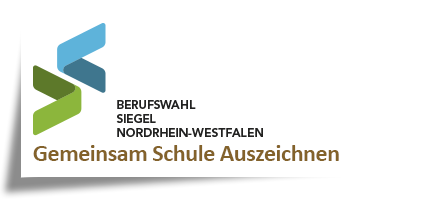 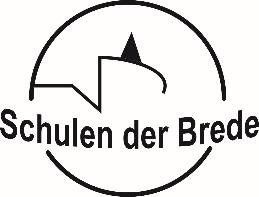 undund dem/der unterzeichnenden gesetzlichen Vertreter/in wird nachstehender Praktikums- vertrag geschlossen. § 1 Aufgaben und Ziele des PraktikumsSchülerinnen und Schüler der Schulen der Brede leisten ein Praktikum ab, welches die Aufgabe hat, auf das Berufsleben vorzubereiten und die Berufswahlentscheidung zu erleichtern bzw. abzusichern.§ 2 Inhalt des PraktikumsDie Praktikanten sollendurch Anschauung und eigene Mitarbeit grundlegende Kenntnisse über Arbeits-, und Leistungsprozesse erwerben, Einblick in die Zusammenhänge betrieblicher/beruflicher Praxis gewinnen,berufs- und fachbezogene Aufgaben,sich auch mit den sozialen und kommunikativen Situationen während des Berufsalltags in den Betrieben auseinandersetzen.§ 3 Dauer des PraktikumsDauer des Praktikums: vom ____________ bis ____________. (Verlängerung auf Antrag möglich)Die wöchentliche Arbeitszeit beträgt _________ Stunden.§ 4 Einsatz und Vergütung der PraktikantenDas Praktikum ist eine schulische Veranstaltung. Während des Praktikums gelten die Bestimmungen des Jugendarbeitsschutzgesetzes. Vor Beginn und während des Praktikums sind die Schülerinnen und Schüler über die Unfallgefahren zu unterrichten. Das Führen von Kraftfahrzeugen jeglicher Art durch Praktikanten ist aus haftungsrechtlichen Gründen während des Praktikums untersagt. Geld- und Sachzuwendungen an die Praktikanten sind nicht üblich.§ 5 Pflichten des Praktikanten Der Praktikant verpflichtet sich: alle ihm gebotenen Qualifizierungsmöglichkeiten wahrzunehmen,die ihm übertragenen Arbeiten gewissenhaft auszuführen,die Bestimmungen in der Praktikumsstelle und die Unfallverhütungsvorschriften zu beachten sowie Arbeitsmittel sorgsam zu behandeln,über Vorgänge, die dieses erfordern, Verschwiegenheit zu bewahren,bei Fernbleiben von der Arbeit die Praktikumsstelle unverzüglich zu benachrichtigen, darüber hinaus bei Erkrankungen bis zum dritten Tage eine ärztliche Bescheinigung vorzulegen. § 6 VersicherungsschutzFür die Schülerinnen und Schüler besteht gemäß der gesetzlichen Unfallversicherung Versicherungsschutz durch die Schule. Für Haftpflichtschäden sind die Schülerinnen und Schüler über die Betriebshaftpflichtversicherung des Praktikumsbetriebes versichert. Ein Unfall- oder Haftpflichtschadensfall muss der Schule unverzüglich gemeldet werden.§ 7 SonstigesDie/Der gesetzliche Vertreter/in – Personensorgeberechtigte – hat den Praktikanten zur Erfüllung der ihm aus dem Praktikumsvertrag erwachsenden Verpflichtungen anzuhalten.Nach Ablauf der Praktikumszeit stellt die Praktikumsstelle unverzüglich eine Bescheinigung aus, die der Praktikant von der Schule erhält.ZwischenAusbildungsbetrieb (Name, Anschrift bzw. Firmenstempel)Herrn / Fraugeboren am inwohnhaft inPraktikumsstättePraxisanleiterName der SchuleSchulen der BredeBredenweg 733034 BrakelTel.: 05272 3916-0denPraktikumsstelle (mit Stempel)Praktikumsstelle (mit Stempel)Praktikumsstelle (mit Stempel)Der PraktikantBestätigung durch die SchuleBestätigung durch die SchuleBestätigung durch die SchuleDie/Der gesetzliche Vertreter/in